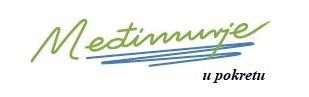 JAVNI POZIVza potpore turističkim događanjima u 2019. godiniČakovec, 1. ožujka  2019. g.Temeljem Programa rada  s  financijskim planom  Turističke zajednice Međimurske županije za 2019.g.   TZMŽ objavljujeJAVNI POZIVza dodjelu potpora turističkim događanjima u 2019. godiniPredmet Javnog pozivaPredmet Javnog poziva je dodjela bespovratnih novčanih sredstava Turističke  zajednice Međimurske županije  (dalje u tekstu: TZMŽ) za događanja na području Međimurske županije od međunarodnog, nacionalnog ili regionalnog značaja kao glavnog motiva dolaska turista u destinaciju u 2019.godini, a koja doprinose sljedećim ciljevima: unapređenju/obogaćivanju turističkog proizvoda/ponude pojedine uže ili šire,     destinacije i Međimurja u cjelini, razvoju sadržaja koji doprinose povećanju broja noćenja u destinaciji, razvoju sadržaja koji omogućavaju produljenje boravka gostiju u destinaciji, povećanju ugostiteljskog i drugog turističkog prometa,  jačanju snage brenda međimurskog turizma, stvaranju prepoznatljivog imidža međimurskog turizma.Vrsta prihvatljivih događanjasportsko- rekreativna nacionalnog i/ili međunarodnog ranga b)   eno-gastronomska d)   kulturno-zabavna (povijesna, tradicijska, znanstvena  i sl. ) Namjena sredstava:  troškovi promocije događanja (online oglašavanje,  oglašavanje u tisku, na TV ili radiju, vanjsko oglašavanje), izrada promotivnih i informativnih materijala (prospekti, karte, CD, DVD, filmovi, grafičko oblikovanje i izrada oglasa i drugih promotivnih alata i dr.), nabava ili najam opreme nužne za organizaciju događanja  troškovi smještaja izvođača i vanjskih suradnika, honorari (temeljem ugovora) izvođača i vanjskih suradnika, drugi troškove neposredne organizacije događanja, koje TZMŽ smatra opravdanim.U svim vrstama oglašavanja organizator događanja mora objaviti znak (logotip) TZMŽ, a u radijskim objavama slogan koji će organizatoru dostaviti TZMŽ. Bespovratna sredstva potpore ne mogu se dodijeliti i koristiti za:događanja koja su iste vrste kako je navedeno u točki II. ovog Javnog poziva, a  sufinancirani su   iz proračuna Međimurske županije tijekom 2019.g.  kupnju nekretnina (objekata i zemljišta) i prijevoznih sredstava, troškove redovnog poslovanja organizatora događanja (plaće i ostala primanja zaposlenih, troškove prijevoza i putovanja zaposlenih, studijska putovanja, pokriće gubitaka, poreze i doprinose, kamate na kredite, carinske i uvozne pristojbe ili bilo koje druge naknade), izradu studija, elaborata, projektne i druge dokumentacije,organizaciju: sajmova, koncerata, izložbi,  ligaških sportskih natjecanja, hodočašća i isključivo vjerskih manifestacija,  protokolarnih prigoda poput obilježavanja dana općina/gradova i druge događaje koji se ne mogu svrstati u neku od vrsti navedenu u točki II. ovog Javnog poziva.  sve druge troškove koji nisu vezani za realizaciju i ciljeve kandidiranog događanja.Korisnici sredstavaZa sredstva potpore mogu se kandidirati pravne i fizičke osobe (dalje u tekstu: Organizator) i to: trgovačka društva,obrti i zadruge koje su registrirane za obavljanje ugostiteljske, turističke      ili agencijske djelatnosti,  sportsko- rekreativne, kulturno-umjetničke i  ekološke udruge građana, strukovne organizacije/udruge koje okupljaju profesionalce s područja turizma,  turističke zajednice općina i gradova Događanje može kandidirati samo jedan (su)organizator događanja. Organizator može dobiti potporu za  samo jedno događanje tijekom godine. Sukladno Zakonu o državnim potporama (NN 47/14) i Uredbe Komisije (EU) br. 1407/2013 od 18. prosinca 2013. o primjeni članaka 107. i 108. Ugovora o funkcioniranju Europske unije na de minimis potpore (SL EU L 352/1), sredstva potpore po ovom Javnom pozivu smatraju se potporom male vrijednosti. Za pravne i fizičke osobe koje, obavljajući gospodarsku djelatnost, sudjeluju u prometu roba i usluga, zbroj ukupnih državnih potpora ne može biti veći od 200.000 eura u tri uzastopne godine. Relevantno trogodišnje razdoblje se utvrđuje dinamički, tako da se pri svakoj novoj dodjeli potpore utvrđuje ukupan iznos potpore za dotičnu godinu, kao i tijekom prethodne dvije godine. Ukoliko je pojedini gospodarski subjekt - korisnik sredstava već primio potporu male vrijednosti od drugih davatelja državne potpore, zbroj ukupnih državnih potpora ne može biti veći od 200.000 eura u tri uzastopne godine.Za potporu se ne mogu kandidirati:organizatori koji su dužnici plaćanja boravišne pristojbe i/ili turističke članarine te koji nisu platili sve dospjele porezne obveze i obveze za mirovinsko i zdravstveno osiguranjeorganizatori koji u prethodne tri godine nisu izvršili ugovorne obveze prema TZMŽ-u ili su nenamjenski trošili prethodno dodijeljena bespovratna sredstva.Prihvatljivost troškovaTZMŽ  može organizatoru odobriti potporu najviše  do 50% opravdanih/prihvatljivih troškova događanja.  Kriteriji za bodovanje i odobravanje potpore kandidiranog događanjaBodovi se dodjeljuju isključivo za kriterije za koje su priloženi traženi izvori dokazivanja.Minimalni prag za uvrštavanje na listu događanja   koja će se razmatrati  za  dodjelu potpore je da prijavljeni događaj  ostvari najmanje 50 bodova.Obrasci koji su potrebni za kandidiranje događanja: P.1., P.2., P.3., P.4.objavljeni su na  http://www.visitmedimurje.com/press.asp#.XHex7YhKiUku elektronskom obliku u Word formatu. Ispunjene obrasce  potrebno je popuniti, isprintati,            potpisati i staviti pečat te  zajedno s traženim prilozima stavit u zatvorenu kuvertu.Za kandidiranje događanja za dodjelu potpore TZMŽ-a organizator je obvezan u TISKANOM obliku dostaviti:popunjen obrazac zahtjeva P.1. koji je sastavni dio Javnog poziva program događanja – sažeto opisni i kronološki sadržaj događanja s listom izvođača/sudionika,priloge  navedene u tabeli  Kriteriji za odobravanje potpore (str. 4 i 5) odnosno Obrasca P.1.  ovog Javnog poziva stupac 2: Izvori dokazivanja popunjen obrazac P.2.  koji je sastavni dio Javnog poziva, a koji se odnosi na program medijske promocije i troškovnik promocije (Media plan),popunjen obrazac P.3. koji je sastavni dio Javnog poziva, a odnosi se na financijski planpopunjeni obrazac P.4.  – Izjava podnositelja o usklađenosti s uvjetima javnog poziva potvrdu nadležne Porezne uprave o nepostojanju duga organizatora prema državi (ovaj dokaz ne smije biti stariji od 30 dana od dana slanja prijave),Turistička zajednica Međimurske županije zadržava pravo od organizatora događanja zatražiti dodatna pojašnjenja/ podatke zahtjeva.Javni poziv je objavljen dana  01.03. 2019.g. na internetskim stranicama TZMŽhttp://www.visitmedimurje.com/press.asp#.XHex7YhKiUkVII. Odobravanje potpore, odluka i objava popisa korisnikaUred TZMŽ evidentira zaprimljene kandidature, priprema prijedlog ocjene valjanosti kandidatura, priprema prijedlog ocjene (vrednovanja) kandidatura sukladno kriterijima, sastavlja rang listu kandidatura, vodi zapisnik o radu Turističkog vijeća TZMŽ i priprema nacrt prijedloga Odluke o odabiru događanja i dodjeli bespovratnih sredstava potpore. Turističko vijeće Turističke zajednice Međimurske županije, temeljem prijedloga Ureda  razmatra zaprimljene kandidature, ocjenjuje valjanost kandidatura, vrednuje kandidature sukladno kriterijima utvrđenim ovim Javnim pozivom, donosi  Odluku o odabiru događanja i visini dodijeljenih bespovratnih sredstava potpore sukladno utvrđenim bodovima/ocjenama i rezultatima rangiranja.Popis korisnika s iznosom i namjenom dodijeljenih sredstava za događanja po organizatoru/korisniku bit će objavljen na internetskim stranicama Turističke zajednice Međimurske županije (www.visitmedimurje.com) najkasnije u roku od 8 dana od dana donošenja Odluke Turističkog vijeća o odabiru događanja i dodjeli bespovratnih sredstava potpore.VIII. Način i rok podnošenja kandidaturaOrganizatori događanja, kandidaturu s cjelokupnom dokumentacijom iz točke VI. Javnog poziva, podnose Turističkoj zajednici Međimurske županije. Kandidature se podnose na o propisanim obrascima od P.1. do P.4. u tiskanom obliku - ispunjene obrasce potrebno je isprintati, potpisati i staviti pečat te zajedno s traženim prilozima poslati poštom u zatvorenoj omotnici na adresu: Turistička zajednica Međimurske županijeBana J. Jelačića 22E, 40000 Čakovec „Javni poziv za potpore događanjima u 2019.“ Krajnji rok za podnošenje kandidatura je 29.03. 2019. godine (u obzir dolaze i kandidature s datumom otpreme pošte od 29.03. 2019.).IX. Kandidature koje se neće razmatratiNeće se uzeti u razmatranje:događanja iste vrste kao u točki II. Javnog poziva za koje su organizatorima u 2018. godini već odobrena ili isplaćena sredstva potpora iz proračuna Međimurske županije koncerti, hodočašća ili druga isključivo vjerska događanja, proslave godišnjica i obljetnica, i slična događanja,  događanja koje imaju lokalni karakter (npr. dani općina) i drugi događaji koji se ne mogu uvrstiti među prihvatljiva događanja iz točke II. ovog Javnog poziva,kandidature s nepotpuno ispunjenim Obrascima;kandidature s nepotpunom dokumentacijom iz točke VI.;kandidature koje se ne dostave u roku;kandidature organizatora koji ne mogu biti Korisnici potpore prema ovom Javnom pozivu;kandidature organizatora koji u prethodne tri godine nisu izvršili ugovorne obveze prema sustavu turističkih zajednica ili su nenamjenski trošili prethodno dodijeljena bespovratna sredstva;organizatori koji su dužnici plaćanja boravišne pristojbe i/ili turističke članarine, te koji nisu platili sve dospjele porezne obveze i obveze za mirovinsko i zdravstveno osiguranje;događanja za koje kandidaturu zasebno podnosi više suorganizatora.X.	Sklapanje ugovoraS organizatorom kojem Turističko vijeće TZMŽ-a odobri potporu, Ured  TZMŽ-a sklapa ugovor kojim se uređuje: način korištenja potpore, način praćenja realizacije događanja, isplata potpore, nadzor namjenskog korištenja potpore i druga pitanja vezana za organizaciju i realizaciju događanja i dodjelu potpore.XI. Način isplate potporeTZMŽ će odobrena sredstva potpore doznačiti organizatoru nakon realizacije događanja i po primitku cjelokupne potrebne dokumentacije utvrđene ugovorom:izvješće o realizaciji događanja i utrošenim sredstvima potpore po vrstama,foto i/ili druga dokumentacija kojom se dokazuje realizacija događanja,kopije računa izvođača/dobavljača, ugovora i druge dokaznice/dokumenti kojima se dokazuje realizacija događanja i oglašavanje manifestacije s bankarskim izvodima koji dokazuju izvršena plaćanja dostavljenih računa ili plaćeni računi za gotovinsko plaćanjeoriginalni primjerci objavljenih oglasa u tiskanim medijima sukladno media planu,fotodokumentacija za oglašavanje putem plakatiranja sukladno media planu,kompjutorski ispis i audio-video zapis na CD-u, DVD-u ili USB-u za TV i radio oglašavanje sukladno media planu ,kompjutorski ispis i audio-video zapis na CD-u, DVD-u ili USB-u za Internet oglašavanje sukladno media planu (screen-shot stranice na kojoj je objavljen banner s logom TZMŽ-a ili popis ključnih riječi s screen-shotom stranice na koju ključne riječi vode, a na kojoj se mora nalaziti logo TZMŽ-a),odgovarajuća dokumentacija za ostale vrste oglašavanja,drugi dokumenti ili dokaznice kojima se dokazuje izvršenje planiranog događaja koje pismeno zatraži TZMŽ. Organizator se obvezuje realizirati najmanje 50 % media plana dostavljenog prilikom kandidature na ispunjenom obrascu P.2. bez obzira na visinu odobrene potpore od TZMŽ.TZMŽ ima pravo praćenja provjere točnosti podataka iz dostavljene dokumentacije te zadržava pravo traženja dopune dokazne dokumentacije o realizaciji događanja i izvršenim plaćanjima.XII. NadzorTZMŽ ima pravo nadzora/praćenja realizacije događanja i kontrole namjenskog trošenja sredstava. Ako TZMŽ utvrdi nepravilnosti u korištenju potpore, naložit će organizatoru povrat potpore u dijelu u kojemu je utvrđena nepravilnost.Isključivo pisanim putem, na  e-mail:  iva.tzm@gmail.com najkasnije tri dana prije roka za dostavu kandidatura.Ur. broj  25 /19Čakovec,   01.03.2019.Obrazac P.1.                                                                                                                                             str.1/3ZAHTJEV za dodjelu potpore događanju_____________________________________Mjesto, datum, potpis i pečatObrazac P.2. (Obavezno za sve organizatore)MEDIA PLAN(naziv događaja)Tabela 1.  MEDIA PLAN - PLAĆENO OGLAŠAVANJETabela 2. OGLAŠAVANJE U VLASTITIM PROMOTIVNIM MATERIJALIMA I  VRIJEDNOST PR OBJAVA_____________________________________Mjesto, datum, potpis i pečatObrazac P.3    					FINANCIJSKI PLAN ______________________________________________________(naziv događanja)_____________________________________Mjesto, datum, potpis i pečatObrazac P.4.                       IZJAVA O USKLAĐENOSTI S UVJETIMA JAVNOG POZIVAkojom ja  ______________________________________  iz     ____________________________ ,                          (ime i prezime)                                                                              (adresa)broj osobne iskaznice _____________________ , izdane od _______________________________,kao ovlaštena osoba prijavitelja ____________________________________________________                                                                     (naziv, sjedište i OIB podnositelja)Pod materijalnom i kaznenom odgovornošću izjavljujem:Da sam pročitao, razumio i slažem se s uvjetima navedenima u Javnom pozivu;Projektna prijava je podnesena sukladno načinu propisanom u Javnom pozivu;Događanje  koje se kandidira za dodjelu bespovratnih sredstava provodi se na području/lokaciji Međimurske županije;Prijavitelj ima ispunjene obveze plaćanja dospjelih poreznih obveza ,  obveza za mirovinsko i zdravstveno osiguranje, obveza za turističku članarinu i boravišnu pristojbu. Prijavitelj, pojedinačni vlasnici i partnerski povezani subjekti s prijaviteljem  imaju podmirene sve obveze prema  Turističkoj zajednici Međimurske županije i Međimurskoj županiji;Prijavitelj nije organizacija odnosno poduzetnik u teškoćama, sukladno članku 2, točki 18. Uredbe Pojedinačni vlasnici te partnerski i povezani subjekti s Prijaviteljem imaju u cijelosti opravdane i namjenski iskorištene u prethodnim godinama dodijeljene potpore ako su iste dobili od stane TZMŽ ili Međimurske županije;Događanje koje se prijavljuje svrstava se u prihvatljive vrste u skladu s člankom II. Javnog poziva.Prijavitelj nije  za istu namjenu i za iste aktivnosti dobio bespovratna sredstva iz drugih programa TZMŽ ili programa Međimurske županije;Prijavitelj  nije   u razdoblju 2018-2019. godine primio  potpore male vrijednosti  (državne, regionalne, lokalne) Sukladno Zakonu o državnim potporama (NN 47/14) i Uredbe Komisije (EU) br. 1407/2013  koje u ukupnom iznosu  prelaze 200.000,00 eura.Prijavitelj nije u postupku predstečajne nagodbe sukladno Zakonu o financijskom poslovanju i predstečajnoj nagodbi (NN 108/12; 144/12; 81/13 i 112/13, 71/15, 78/15);Prijavitelj nije u postupku stečaja ili likvidacije sukladno odredbama Stečajnog zakona (44/96, 29/99, 129/00, 123/03, 82/06, 116/10, 25/12, 133/12, 45/13, 71/15);Protiv prijavitelja nije  izrečena pravomoćna osuđujuća presuda za jedno ili više sljedećih kaznenih djela: prijevara, prijevara u gospodarskom poslovanju, primanje i/ili davanje mita u gospodarskom poslovanju, udruživanje za počinjenje kaznenih djela, zlouporaba u postupku javne nabave, utaja poreza ili carine, subvencijska prijevara, pranje novca, zlouporaba položaja i ovlasti, nezakonito pogodovanje,  trgovanje utjecajem, davanje mita za trgovanje utjecajem,  zločinačko udruženje i počinjenje kaznenog djela u sastavu zločinačkog udruženja, zlouporaba obavljanja dužnosti državne vlasti, protuzakonito posredovanje, sukladno odredbama Kaznenog zakona (NN 125/11; 144/12; 56/15; 61/15 i NN 110/97, 27/98, 50/00, 129/00, 51/01, 111/03, 190/03, 105/04, 84/05, 71/06, 110/07, 152/08, 57/11, 77/11 , 143/12, NN 56/15, NN 71/15 );Prijavitelj je upoznat s mogućnošću odbijanja projektne prijave ukoliko ne pruži sve tražene podatke (uključujući sve propisane dokumente), te izjavljuje da će tijekom procesa vrednovanja projektne prijave na traženje TZMŽ  dostaviti svu potrebnu dodatnu dokumentaciju. Svi navodi u ovoj Izjavi su točni i istiniti te je prijavitelj upoznat s pravnim posljedicama kaznene odgovornosti za davanje netočnih podataka.__________________________________Mjesto, datum, potpis i pečatKRITERIJIKRITERIJIIZVORIDOKAZIVANJABODOVI1. TURISTIČNOST  DOGAĐANJA1. TURISTIČNOST  DOGAĐANJA1. TURISTIČNOST  DOGAĐANJA1. TURISTIČNOST  DOGAĐANJATuristički  program-  sadržaj događanja je usmjeren prema motiviranju inozemnih i domaćih turista na dolazak i višednevni boravak u destinaciji Turistički  program-  sadržaj događanja je usmjeren prema motiviranju inozemnih i domaćih turista na dolazak i višednevni boravak u destinaciji Turistički paket  koji uključuje posjet događanju dostupan na domaćem / inozemnom  tržištu (tiskano ili link na web ili slično)40 Izletnički program -  sadržaj događanja je usmjeren prema motiviranju  pretežito domaćih turista (izvan MŽ) na jednodnevni dolazak u destinaciju  Izletnički program -  sadržaj događanja je usmjeren prema motiviranju  pretežito domaćih turista (izvan MŽ) na jednodnevni dolazak u destinaciju Izletnički paket koji uključuje posjet događanju dostupan najmanje na domaćem tržištu (tiskano ili link na web ili slično)202. RANG DOGAĐAJA2. RANG DOGAĐAJA2. RANG DOGAĐAJA2. RANG DOGAĐAJAGlobalni  –  događaj se nalazi u kalendaru svjetskih asocijacija ili organizacija,  sudionici programa dolaze  iz najmanje dva kontinenata,  medijsko praćenje u barem jednom mediju na globalnoj raziniGlobalni  –  događaj se nalazi u kalendaru svjetskih asocijacija ili organizacija,  sudionici programa dolaze  iz najmanje dva kontinenata,  medijsko praćenje u barem jednom mediju na globalnoj raziniKopija ugovora ili drugog dokumenta  s međunarodnom/ europskom/nacionalnom  asocijacijom  ili print na web stranice s objavljenim kalendarom na koji je uvršteno događanje ili neki drugi dokaz ranga,  naziv i link na web medija na kojem će događaj  biti praćen30Europski  – događaj se nalazi u kalendaru europskih asocijacija ili organizacija,  sudionici programa dolaze iz najmanje dvije europske zemlje,  medijsko praćenje u barem jednom mediju na europskoj raziniEuropski  – događaj se nalazi u kalendaru europskih asocijacija ili organizacija,  sudionici programa dolaze iz najmanje dvije europske zemlje,  medijsko praćenje u barem jednom mediju na europskoj raziniKopija ugovora ili drugog dokumenta  s međunarodnom/ europskom/nacionalnom  asocijacijom  ili print na web stranice s objavljenim kalendarom na koji je uvršteno događanje ili neki drugi dokaz ranga,  naziv i link na web medija na kojem će događaj  biti praćen20Nacionalni – događaj se nalazi u kalendaru nacionalnih asocijacija ili organizacija,  sudionici programa dolaze iz najmanje tri županije,  medijsko praćenje u barem jednom mediju je  na nacionalnoj raziniNacionalni – događaj se nalazi u kalendaru nacionalnih asocijacija ili organizacija,  sudionici programa dolaze iz najmanje tri županije,  medijsko praćenje u barem jednom mediju je  na nacionalnoj raziniKopija ugovora ili drugog dokumenta  s međunarodnom/ europskom/nacionalnom  asocijacijom  ili print na web stranice s objavljenim kalendarom na koji je uvršteno događanje ili neki drugi dokaz ranga,  naziv i link na web medija na kojem će događaj  biti praćen103. TRAJANJE DOGAĐANJA3. TRAJANJE DOGAĐANJA3. TRAJANJE DOGAĐANJA3. TRAJANJE DOGAĐANJA5 i više dana5 i više dana5 i više danaVidljivo iz Programa događaja202  do 4 dana2  do 4 dana2  do 4 danaVidljivo iz Programa događaja104.  NAPLATA ULAZNICA 4.  NAPLATA ULAZNICA 4.  NAPLATA ULAZNICA 4.  NAPLATA ULAZNICA   1000 i više  1000 i višeVidljivo iz Financijskog plana30  500-1000  500-1000Vidljivo iz Financijskog plana20  100-500  100-500Vidljivo iz Financijskog plana105.  OČEKIVANI  BROJ POSJETITELJA DOGAĐANJA5.  OČEKIVANI  BROJ POSJETITELJA DOGAĐANJA5.  OČEKIVANI  BROJ POSJETITELJA DOGAĐANJA5.  OČEKIVANI  BROJ POSJETITELJA DOGAĐANJA       5,000  i više         5,000  i više  Podatak na bazi prethodnih godina ili procjena organizatora ako se događaja organizira prvi puta30       1000 do 5000       1000 do 5000Podatak na bazi prethodnih godina ili procjena organizatora ako se događaja organizira prvi puta20       od 200 do 1000       od 200 do 1000Podatak na bazi prethodnih godina ili procjena organizatora ako se događaja organizira prvi puta106. OČEKIVANI BROJ NOĆENJA INICIRANIH DOGAĐANJEM6. OČEKIVANI BROJ NOĆENJA INICIRANIH DOGAĐANJEM6. OČEKIVANI BROJ NOĆENJA INICIRANIH DOGAĐANJEM6. OČEKIVANI BROJ NOĆENJA INICIRANIH DOGAĐANJEM      više  od 1.500 noćenja      više  od 1.500 noćenjaUgovor, pismo namjere ili zajednička izjava sa smještajnim objektima na području Međimurske županije, Uvid u  podatke na  eVizitoru  100      od  1000  do 1.500 noćenja      od  1000  do 1.500 noćenjaUgovor, pismo namjere ili zajednička izjava sa smještajnim objektima na području Međimurske županije, Uvid u  podatke na  eVizitoru  80      od 500 do 1.000 noćenja      od 500 do 1.000 noćenjaUgovor, pismo namjere ili zajednička izjava sa smještajnim objektima na području Međimurske županije, Uvid u  podatke na  eVizitoru  70d)          od  100 do 500  noćenjad)          od  100 do 500  noćenjaUgovor, pismo namjere ili zajednička izjava sa smještajnim objektima na području Međimurske županije, Uvid u  podatke na  eVizitoru  607. SUDJELOVANJE U SUFINANCIRANJU IZ  JAVNOG I/ILI PRIVATNOG SEKTORA 7. SUDJELOVANJE U SUFINANCIRANJU IZ  JAVNOG I/ILI PRIVATNOG SEKTORA 7. SUDJELOVANJE U SUFINANCIRANJU IZ  JAVNOG I/ILI PRIVATNOG SEKTORA 7. SUDJELOVANJE U SUFINANCIRANJU IZ  JAVNOG I/ILI PRIVATNOG SEKTORA financijski sudjeluju još dva i više subjekata javnog ili privatnog sektora   financijski sudjeluju još dva i više subjekata javnog ili privatnog sektora   Ugovor, pismo namjere ili zajednička izjava s partnerima/sponzorima koji će poduprijeti događanje s navedenim iznosom sufinanciranja20financijski sudjeluje još jedan subjekt iz javnog ili privatnog sektorafinancijski sudjeluje još jedan subjekt iz javnog ili privatnog sektoraUgovor, pismo namjere ili zajednička izjava s partnerima/sponzorima koji će poduprijeti događanje s navedenim iznosom sufinanciranja108. OČEKIVANI OMJER SUFINACIRANJA  TZMŽ I DRUGIH IZVORA 8. OČEKIVANI OMJER SUFINACIRANJA  TZMŽ I DRUGIH IZVORA 8. OČEKIVANI OMJER SUFINACIRANJA  TZMŽ I DRUGIH IZVORA 8. OČEKIVANI OMJER SUFINACIRANJA  TZMŽ I DRUGIH IZVORA      TZMŽ do 10% od ukupnog proračuna      TZMŽ do 10% od ukupnog proračuna Vidljivo iz priloženog Financijskog plana organizatora događanja30      TZMŽ do 30% od ukupnog proračuna      TZMŽ do 30% od ukupnog proračunaVidljivo iz priloženog Financijskog plana organizatora događanja20      TZMŽ do 40% od ukupnog proračuna      TZMŽ do 40% od ukupnog proračunaVidljivo iz priloženog Financijskog plana organizatora događanja109. TRADICIJA ODRŽAVANJA DOGAĐANJA NA PODRUČJU MEĐIMURSKE ŽUPANIJE9. TRADICIJA ODRŽAVANJA DOGAĐANJA NA PODRUČJU MEĐIMURSKE ŽUPANIJE9. TRADICIJA ODRŽAVANJA DOGAĐANJA NA PODRUČJU MEĐIMURSKE ŽUPANIJE9. TRADICIJA ODRŽAVANJA DOGAĐANJA NA PODRUČJU MEĐIMURSKE ŽUPANIJE     5 i više  godina     5 i više  godinaVidljivo iz priloženog programa događaja20     3  do 4 godine     3  do 4 godineVidljivo iz priloženog programa događaja1010. UKLJUČENOST ORGANIZATORA U NEKI OD BRENDOVA  TZMŽ  ILI DRUGIH NACIONALNIH I  MEĐUNARODNIH BRENDOVA  ILI STANDARDA KVALITETE10. UKLJUČENOST ORGANIZATORA U NEKI OD BRENDOVA  TZMŽ  ILI DRUGIH NACIONALNIH I  MEĐUNARODNIH BRENDOVA  ILI STANDARDA KVALITETE10. UKLJUČENOST ORGANIZATORA U NEKI OD BRENDOVA  TZMŽ  ILI DRUGIH NACIONALNIH I  MEĐUNARODNIH BRENDOVA  ILI STANDARDA KVALITETE10. UKLJUČENOST ORGANIZATORA U NEKI OD BRENDOVA  TZMŽ  ILI DRUGIH NACIONALNIH I  MEĐUNARODNIH BRENDOVA  ILI STANDARDA KVALITETEa)  međunarodni brend : npr. Michelin, Tavelife,..ISOa)  međunarodni brend : npr. Michelin, Tavelife,..ISOZa međunarodne i nacionalne brendove/standarde- kopija rješenja30b)  nacionalni brend:  npr. HGK – izvorno hrvatsko i slb)  nacionalni brend:  npr. HGK – izvorno hrvatsko i slZa međunarodne i nacionalne brendove/standarde- kopija rješenja20c)  županijski brend: Međimurska vinska cesta, Međimurski gurman, Cyclist Welcome Međimurjec)  županijski brend: Međimurska vinska cesta, Međimurski gurman, Cyclist Welcome MeđimurjeZa međunarodne i nacionalne brendove/standarde- kopija rješenja1011.  ORGANIZATOR JE DOBITNIK ŽUPANIJSKOG, NACIONALNOG ILI MEĐUNARODNOG  PRIZNANJE/NAGRADA I SL.  11.  ORGANIZATOR JE DOBITNIK ŽUPANIJSKOG, NACIONALNOG ILI MEĐUNARODNOG  PRIZNANJE/NAGRADA I SL.  11.  ORGANIZATOR JE DOBITNIK ŽUPANIJSKOG, NACIONALNOG ILI MEĐUNARODNOG  PRIZNANJE/NAGRADA I SL.  11.  ORGANIZATOR JE DOBITNIK ŽUPANIJSKOG, NACIONALNOG ILI MEĐUNARODNOG  PRIZNANJE/NAGRADA I SL.  međunarodna nagrada  (Decanter, EDEN, STA ….)međunarodna nagrada  (Decanter, EDEN, STA ….)međunarodna nagrada  (Decanter, EDEN, STA ….)Kopija diplome ili neki drugi dokaz30b)     nacionalna nagrada:  (HTZ nagrade, HGK nagrade, Suncokret ruralnog turizma, Symple the best i sl.)b)     nacionalna nagrada:  (HTZ nagrade, HGK nagrade, Suncokret ruralnog turizma, Symple the best i sl.)b)     nacionalna nagrada:  (HTZ nagrade, HGK nagrade, Suncokret ruralnog turizma, Symple the best i sl.)Kopija diplome ili neki drugi dokaz20c)      županijska nagrada : priznanja dodijeljena od TZMŽ ili drugih županijskih institucijac)      županijska nagrada : priznanja dodijeljena od TZMŽ ili drugih županijskih institucijac)      županijska nagrada : priznanja dodijeljena od TZMŽ ili drugih županijskih institucijaKopija diplome ili neki drugi dokaz1012. MEDIJA PLAN OGLAŠAVANJA   (plaćene objave u medijima)12. MEDIJA PLAN OGLAŠAVANJA   (plaćene objave u medijima)12. MEDIJA PLAN OGLAŠAVANJA   (plaćene objave u medijima)12. MEDIJA PLAN OGLAŠAVANJA   (plaćene objave u medijima)a)oglašavanje više od 50%  u medijima na stranim tržištima:  Slovenije, Austrije, Njemačke, Mađarske  Medija plana organizatora40b)oglašavanje u nacionalnim medijima RH  preko 50% Medija plana organizatora30c)oglašavanje u regionalnim medijima preko 50%  Medija plana organizatora20d)oglašavanje u lokalnim ( u okviru MŽ) medijima preko 50%Medija plana organizatora1013. PROCJENA PR EFEKATA (neplaćene objave u medijima)13. PROCJENA PR EFEKATA (neplaćene objave u medijima)13. PROCJENA PR EFEKATA (neplaćene objave u medijima)a ) prijenos, reportaže ili vijesti na međunarodnim TV postajama, tiskovinama i web portalima  a ) prijenos, reportaže ili vijesti na međunarodnim TV postajama, tiskovinama i web portalima  a ) prijenos, reportaže ili vijesti na međunarodnim TV postajama, tiskovinama i web portalima  Kopije priloga iz prethodne godine40b)b)prijenos, reportaže ili vijesti na nacionalnim TV postajama, tiskovinama i web portalimaKopije priloga iz prethodne godine30c)c)prijenos, reportaže ili vijesti na regionalnim TV postajama, tiskovinama i web portalimaKopije priloga iz prethodne godine20d)d)distribucija vlastitih promotivnim materijalima (tiskanim, online) i kanala prodajeKopije priloga iz prethodne godine10VI.Dokumentacija za kandidiranjeOrganizatori koji ostvare potporu po ovom Javnom pozivu ne mogu ostvariti potporu po drugim programima TZMŽ-a.Dodatne informacije:Podaci o  događanju Podaci o  događanju Podaci o  događanju Podaci o  događanju Podaci o  događanju Podaci o  događanju Naziv događanjaNaziv događanjaLokacija i datum odvijanja događanjaLokacija i datum odvijanja događanjaVrsta događanja (zaokruži)Vrsta događanja (zaokruži)sportsko rekreativnieno-gastronomskikulturno/zabavno i slično sportsko rekreativnieno-gastronomskikulturno/zabavno i slično sportsko rekreativnieno-gastronomskikulturno/zabavno i slično sportsko rekreativnieno-gastronomskikulturno/zabavno i slično Visina potpore koja se traži od TZMŽ u knVisina potpore koja se traži od TZMŽ u knPodaci o organizatoru događanjaPodaci o organizatoru događanjaPodaci o organizatoru događanjaPodaci o organizatoru događanjaPodaci o organizatoru događanjaPodaci o organizatoru događanjaNaziv organizatora  događanjaNaziv organizatora  događanjaAdresa/sjedište organizatora događanjaAdresa/sjedište organizatora događanja  Ime, prezime i funkcija odgovorne osobe organizatora  Ime, prezime i funkcija odgovorne osobe organizatoraTelefon /mobitel kontakt odgovorne osobe organizatora DogađanjaTelefon /mobitel kontakt odgovorne osobe organizatora DogađanjaE-mail i Internet adresa organizatora događanjaE-mail i Internet adresa organizatora događanjaOIB organizatora događanjaOIB organizatora događanjaRegistriran pri (naziv registra)Registriran pri (naziv registra)Reg.br.Svrha i područje  djelovanja/djelatnost/predmet poslovanja (prema registraciji ili Statutu)Svrha i područje  djelovanja/djelatnost/predmet poslovanja (prema registraciji ili Statutu)Osoba za kontakt (ime, prezime, funkcija, broj tel. e-mail)Osoba za kontakt (ime, prezime, funkcija, broj tel. e-mail)Obrazac P.1.                                                    OCJENJIVANJE                                           str. 2/3                                                   Obrazac P.1.                                                    OCJENJIVANJE                                           str. 2/3                                                   Obrazac P.1.                                                    OCJENJIVANJE                                           str. 2/3                                                   Obrazac P.1.                                                    OCJENJIVANJE                                           str. 2/3                                                   KRITERIJI1IZVORI DOKAZIVANJA(priložene dokumente numerirati prema rednom broju navedenom uz izvor dokazivanja)2UPISATI DA KOD DOKAZA KOJI JE PRILOŽEN3BODOVI(ispunjava TZMŽ)41. TURISTIČNOST  DOGAĐANJA1. TURISTIČNOST  DOGAĐANJA1. TURISTIČNOST  DOGAĐANJA1. TURISTIČNOST  DOGAĐANJATuristički  program1.1.Turistički paket  koji uključuje posjet događanju dostupan na domaćem i  međunarodnom  tržištu (tiskano ili link na web i slično)40Izletnički program1.2. Izletnički paket koji uključuje posjet događanju dostupan najmanje na domaćem tržištu (tiskano ili link na web i slično)202. RANG DOGAĐAJA2. RANG DOGAĐAJA2. RANG DOGAĐAJA2. RANG DOGAĐAJAGlobalni2. Kopija ugovora ili drugog dokumenta  s međunarodnom/ europskom/nacionalnom  asocijacijom  ili print  web stranice s objavljenim kalendarom  na koji je uvršteno događanje ili neki drugi dokaz ranga,Naziv i link na web medija na kojem će događaj  biti praćen.30Europski2. Kopija ugovora ili drugog dokumenta  s međunarodnom/ europskom/nacionalnom  asocijacijom  ili print  web stranice s objavljenim kalendarom  na koji je uvršteno događanje ili neki drugi dokaz ranga,Naziv i link na web medija na kojem će događaj  biti praćen.20Nacionalni2. Kopija ugovora ili drugog dokumenta  s međunarodnom/ europskom/nacionalnom  asocijacijom  ili print  web stranice s objavljenim kalendarom  na koji je uvršteno događanje ili neki drugi dokaz ranga,Naziv i link na web medija na kojem će događaj  biti praćen.103. TRAJANJE DOGAĐANJA3. TRAJANJE DOGAĐANJA3. TRAJANJE DOGAĐANJA3. TRAJANJE DOGAĐANJA5 i više dana5 i više dana3. Specificirano u Programu događaja koji sadrži: datume, mjesta, kratak sadržaj202  do 4 dana2  do 4 dana3. Specificirano u Programu događaja koji sadrži: datume, mjesta, kratak sadržaj104.  NAPLATA ULAZNICA 4.  NAPLATA ULAZNICA 4.  NAPLATA ULAZNICA 4.  NAPLATA ULAZNICA 1000 i više 4. Specificirano u Financijski plana Obr.P6 red 230500-1000 4. Specificirano u Financijski plana Obr.P6 red 220100-500 4. Specificirano u Financijski plana Obr.P6 red 2105.  OČEKIVANI  BROJ POSJETITELJA DOGAĐANJA5.  OČEKIVANI  BROJ POSJETITELJA DOGAĐANJA5.  OČEKIVANI  BROJ POSJETITELJA DOGAĐANJA5.  OČEKIVANI  BROJ POSJETITELJA DOGAĐANJA5.000  i više5. Podatak na bazi prethodne godina ili podatak koji će organizator navesti u Prijavi događanja PUM  ako se događaj organizira prvi puta.301.000 do 5.0005. Podatak na bazi prethodne godina ili podatak koji će organizator navesti u Prijavi događanja PUM  ako se događaj organizira prvi puta.20od 200 do 1.0005. Podatak na bazi prethodne godina ili podatak koji će organizator navesti u Prijavi događanja PUM  ako se događaj organizira prvi puta.106. OČEKIVANI BROJ NOĆENJA INICIRANIH DOGAĐANJEM6. OČEKIVANI BROJ NOĆENJA INICIRANIH DOGAĐANJEM6. OČEKIVANI BROJ NOĆENJA INICIRANIH DOGAĐANJEM6. OČEKIVANI BROJ NOĆENJA INICIRANIH DOGAĐANJEMviše  od 1.500 noćenja6. (Pred)Ugovor, pismo namjere ili  izjava organizatora i smještajnih objekata na području Međimurske županije o (pred)rezervaciji smještajnih kapaciteta 100od  1000  do 1.500 noćenja6. (Pred)Ugovor, pismo namjere ili  izjava organizatora i smještajnih objekata na području Međimurske županije o (pred)rezervaciji smještajnih kapaciteta 80od 500 do 1.000 noćenja6. (Pred)Ugovor, pismo namjere ili  izjava organizatora i smještajnih objekata na području Međimurske županije o (pred)rezervaciji smještajnih kapaciteta 70od  100 do 500  noćenja6. (Pred)Ugovor, pismo namjere ili  izjava organizatora i smještajnih objekata na području Međimurske županije o (pred)rezervaciji smještajnih kapaciteta 607. SUDJELOVANJE DRUGIH SUBJEKATA  U SUFINANCIRANJU  DOGAĐANJA7. SUDJELOVANJE DRUGIH SUBJEKATA  U SUFINANCIRANJU  DOGAĐANJA7. SUDJELOVANJE DRUGIH SUBJEKATA  U SUFINANCIRANJU  DOGAĐANJA7. SUDJELOVANJE DRUGIH SUBJEKATA  U SUFINANCIRANJU  DOGAĐANJAFinancijski sudjeluje još dva ili više subjekata javnog ili privatnog sektora   7. Ugovor, pismo namjere ili zajednička izjava s partnerima/sponzorima koji će poduprijeti događanje s navedenim iznosom sufinanciranja20Financijski sudjeluje još jedan subjekt javnog ili privatnog sektora7. Ugovor, pismo namjere ili zajednička izjava s partnerima/sponzorima koji će poduprijeti događanje s navedenim iznosom sufinanciranja108. OČEKIVANI OMJER SUFINACIRANJA  TZMŽ I DRUGIH IZVORA 8. OČEKIVANI OMJER SUFINACIRANJA  TZMŽ I DRUGIH IZVORA 8. OČEKIVANI OMJER SUFINACIRANJA  TZMŽ I DRUGIH IZVORA 8. OČEKIVANI OMJER SUFINACIRANJA  TZMŽ I DRUGIH IZVORA TZMŽ do 10% od ukupnog proračuna4.Specificirano u  Financijskom planu Obr. P630TZMŽ do 30% od ukupnog proračuna4.Specificirano u  Financijskom planu Obr. P620TZMŽ do 40% od ukupnog proračuna4.Specificirano u  Financijskom planu Obr. P610Obrazac P.1.                                                                                                                                                       str. 3/3Obrazac P.1.                                                                                                                                                       str. 3/3Obrazac P.1.                                                                                                                                                       str. 3/3Obrazac P.1.                                                                                                                                                       str. 3/39. TRADICIJA ODRŽAVANJA DOGAĐANJA NA PODRUČJU MEĐIMURSKE ŽUPANIJE9. TRADICIJA ODRŽAVANJA DOGAĐANJA NA PODRUČJU MEĐIMURSKE ŽUPANIJE9. TRADICIJA ODRŽAVANJA DOGAĐANJA NA PODRUČJU MEĐIMURSKE ŽUPANIJE9. TRADICIJA ODRŽAVANJA DOGAĐANJA NA PODRUČJU MEĐIMURSKE ŽUPANIJE5 i više  godina3. Specificirano u Programu događanja 203  do 4 godine3. Specificirano u Programu događanja 1010. UKLJUČENOST ORGANIZATORA U NEKI OD BRENDOVA  TZMŽ  ILI DRUGIH NACIONALNIH I  MEĐUNARODNIH BRENDOVA  ILI STANDARDA KVALITETE10. UKLJUČENOST ORGANIZATORA U NEKI OD BRENDOVA  TZMŽ  ILI DRUGIH NACIONALNIH I  MEĐUNARODNIH BRENDOVA  ILI STANDARDA KVALITETE10. UKLJUČENOST ORGANIZATORA U NEKI OD BRENDOVA  TZMŽ  ILI DRUGIH NACIONALNIH I  MEĐUNARODNIH BRENDOVA  ILI STANDARDA KVALITETE10. UKLJUČENOST ORGANIZATORA U NEKI OD BRENDOVA  TZMŽ  ILI DRUGIH NACIONALNIH I  MEĐUNARODNIH BRENDOVA  ILI STANDARDA KVALITETEmeđunarodni brend : npr. Michelin, Tavelife,..ISOZa međunarodne i nacionalne brendove/standarde- kopija rješenja30nacionalni brend:  npr. HGK – izvorno hrvatsko i slZa međunarodne i nacionalne brendove/standarde- kopija rješenja20županijski brend: Međimurska vinska cesta, Međimurski gurman, Cyclist Welcome MeđimurjeZa međunarodne i nacionalne brendove/standarde- kopija rješenja1011.  ORGANIZATOR JE DOBITNIK ŽUPANIJSKOG, NACIONALNOG ILI MEĐUNARODNOG  PRIZNANJE/NAGRADA I SL.  11.  ORGANIZATOR JE DOBITNIK ŽUPANIJSKOG, NACIONALNOG ILI MEĐUNARODNOG  PRIZNANJE/NAGRADA I SL.  11.  ORGANIZATOR JE DOBITNIK ŽUPANIJSKOG, NACIONALNOG ILI MEĐUNARODNOG  PRIZNANJE/NAGRADA I SL.  11.  ORGANIZATOR JE DOBITNIK ŽUPANIJSKOG, NACIONALNOG ILI MEĐUNARODNOG  PRIZNANJE/NAGRADA I SL.  međunarodna nagrada  (Decanter, EDEN, Interests i sl. )međunarodna nagrada  (Decanter, EDEN, Interests i sl. )Kopija diplome ili neki drugi dokaz30nacionalna nagrada:  (HTZ nagrade, HGK nagrade, Suncokret ruralnog turizma, Symple the best i sl.)nacionalna nagrada:  (HTZ nagrade, HGK nagrade, Suncokret ruralnog turizma, Symple the best i sl.)Kopija diplome ili neki drugi dokaz20županijska nagrada : priznanja dodijeljena od TZMŽ ili drugih županijskih institucijažupanijska nagrada : priznanja dodijeljena od TZMŽ ili drugih županijskih institucijaKopija diplome ili neki drugi dokaz1012. MEDIJA PLAN  OGLAŠAVANJA ( financijska vrijednost plaćenih objava)12. MEDIJA PLAN  OGLAŠAVANJA ( financijska vrijednost plaćenih objava)12. MEDIJA PLAN  OGLAŠAVANJA ( financijska vrijednost plaćenih objava)12. MEDIJA PLAN  OGLAŠAVANJA ( financijska vrijednost plaćenih objava)više od 50%  u medijima na stranim tržištima:Slovenije, Austrije, Njemačke, Mađarske12.Specificirano u Medija planu Obr. P240 preko 50% u nacionalnim medijima RH  12.Specificirano u Medija planu Obr. P230preko 50%  u regionalnim medijima 12.Specificirano u Medija planu Obr. P220 preko 50%u lokalnim ( u okviru MŽ) medijima 12.Specificirano u Medija planu Obr. P21013.  PROCJENA PR EFEKATA (neplaćene objave  u medijima)13.  PROCJENA PR EFEKATA (neplaćene objave  u medijima) prijenos, reportaže ili vijesti na međunarodnim TV postajama, tiskovinama i web portalima   prijenos, reportaže ili vijesti na međunarodnim TV postajama, tiskovinama i web portalima  13. Kopije članaka ili priloga iz prethodne godine i Tabela T2 iz Medija plana Obr. P240prijenos, reportaže ili vijesti na nacionalnim TV postajama, tiskovinama i web portalimaprijenos, reportaže ili vijesti na nacionalnim TV postajama, tiskovinama i web portalima13. Kopije članaka ili priloga iz prethodne godine i Tabela T2 iz Medija plana Obr. P230prijenos, reportaže ili vijesti na regionalnim TV postajama, tiskovinama i web portalimaprijenos, reportaže ili vijesti na regionalnim TV postajama, tiskovinama i web portalima13. Kopije članaka ili priloga iz prethodne godine i Tabela T2 iz Medija plana Obr. P220distribucija vlastitih promotivnih materijalijala (tiskanim, online) i kanala prodaje Tabela T2distribucija vlastitih promotivnih materijalijala (tiskanim, online) i kanala prodaje Tabela T213. Kopije članaka ili priloga iz prethodne godine i Tabela T2 iz Medija plana Obr. P210UKUPNO BODOVAUKUPNO BODOVAUKUPNO BODOVAUKUPNO BODOVARBVRSTA OGLAŠAVANJAVrijednost  KnVrijednost  KnVrijednost  KnVrijednost  KnRBVRSTA OGLAŠAVANJAInozemniNacionalniRegionalniLokalni1.Tiskani mediji 2.  Televizija3.Radio4.Plakati5.Internet portaliruštvene mreže  I.UKUPNORB.VrstaKn1.Oglašavanje na vlastitim web stranicama (navesti link )2.Tiskana promotivna brošura, letci, katalozi i drugi tiskani materijali (priložiti ako je moguće )3.Ostali oblici promocije u vlastitim promotivnim/prodajnim kanalima(navesti koji + priložiti ilustracije ukoliko je moguće)I . Ukupno oglašavanje u vlastitim promotivnim i prodajnim kanalimaI . Ukupno oglašavanje u vlastitim promotivnim i prodajnim kanalima1.Očekivana PR promocija (neplaćene objave u medijima – navedi kojim i procjenu vrijednosti u Kn2.3.4. II. Ukupna vrijednost PR promocije (očekivane neplaćene objave) II. Ukupna vrijednost PR promocije (očekivane neplaćene objave)IVI. UKUPNA VRIJEDNOST OGLAŠAVANJA (I.+II+III.)IVI. UKUPNA VRIJEDNOST OGLAŠAVANJA (I.+II+III.)Rb.Izvor  prihoda( dodajte redove  u tabelu prema potrebi)Planirani iznosKn%  u ukupnom Financijskom planu1Potpora TZMŽ2Prihod od prodanih ulaznica ______    (upisati broj ako postoji prodaja ulaznica)3Vlastita sredstva organizatora4Sufinanciranje od (navesti naziv subjekta)56Ukupno  prihodi Opis troškova po vrstama(npr: promocija, honorari izvođača, najam opreme, ….)Planirani iznos123456Ukupno  troškoviSaldo (ukupno prihodi – ukupno troškovi)